HOMEOPATSKI CENTAR   Silicea Terra 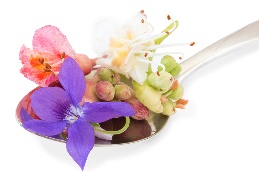 Vesna Češek ,  Registrirana Homeopatkinja, bioenergetičarka in nutricionistica                                                                   ____________________________________________________________________________________________________VPRAŠANJA  - Homeopatski  tretma -  MOŠKIIme in priimek:Telefonska številka:E-mail:Naslov:Višina:Kg:- Datum rojsta:- Osebna anamneza (Vaši problemi v preteklosti)- Družinska anamneza (zdravstvene tegobe sorodnikov) Napišite katere bolezni so imeli, oziroma imajo Vaši predniki. Kancerogene bolezni, revmatizem, krvožilne tegobe? Je nekdo imel tuberkulozo, doživel večji šok, travmo? Je bilo v družini samomomorov?Po MATERINI strani:Po OČETOVI strani:- Konzumirate zdravila? Farmacevtska, naravna? Dodatke prehrani? Katere?- Koristite stimulanse? (kava, alkohol, cigareti, droga) Koliko količinsko?- Ste preboleli katero otroško bolezen? V težji obliki?- Ste skloni prehladom, infekcijam? Ste do zdaj imeli kakšno operacijo?- Katere so Vaše glavne tegobe? Od kdaj imate te tegobe? Se je v momentu pojavljivanja prvih znakov zgodilo kaj posebnega v Vašem življenju?- V kateri dobi dneva/noći so Vaše tegobe najbolj izražene? Kaj dovodi do poslabšanja Vašega stanja? (določena hrana, vreme, gibanje/mirovanje, svetloba, hrup, toplota/hladno ali kaj drugega?- Ste v vezi? Srečni, nesrečni? Dobro opišite Vaš karakter:- Ste pedantna oseba?      - Se hitro razburite, se znervirate ali mirno odreagirate v stresnih situacijah?        - Velikokrat jočete ?- Pokažete svoje emocije ali se bolj zapirate v sebe?        - Ste suosječajni, občutljivi? Se dajete za druge? Težko rečete drugim „ne“?   - Ste ljubosumni? V katerih situacijah?  - Ste zamerljivi?- Imate pomanjkanje samozavesti? Ste zgovorni? Ste delavni?       - Imate neke neobičajne navade, misli? Ste hiperaktivni/počasni?   - Veliko analizirate, razmišljate za nazaj?        - Vam smetajo zvoki? Vam smetajo močnejše vonjave?- Imate strahove? Se bojite katere živali, grmenja, igel, krvi, tunelov, dvigala, gužve, višine, teme, neuspeha, bolezni, smrti, imate strah za prihodnost….bilo česa? Ste kdaj imeli panični napad, je bil posledica šoka? Imate aritmijo?- S čim se bavite? Kakvi so Vaši hobby-ji, kaj Vas interesira? Kaj Vas izpolnjuje? Imate radi živali, glazbo, morje, naravo…?- Ste hladni ali bolj vroči? Vam je slabše od spremembe vremena, sonca, vročine, hladnega in vlažnega vremena? Vam je hladno v noge, roke, glavo? - Imate redno blato? Imate drisko? Je v blatu neprebavljena hrana?- Se znojite? Kje največ in kdaj? Ko se uležete? Ima znoj poseben vonj? Je znoj hladen ali topel?- Ste skloni viškom kg ali se nikakor ne morete zrediti? Kje se največ zredite? - Kakšen Vam je apetit? Slab, nonstop iščete hrano? Imate povečan apetit zvečer, ponoči?Želja za hrano:                  - Kakšno hrano vam organizem išče (sladko, kislo, slano, meso, ribo, jajca, kruh-krušne proizvode, mlečne proizvode, čebulo, česen, začinjeno, mastno…) imate močno željo za nečim? Radi mešate okuse?       - Imate poslabšanje po določeni hrani?    - Vas odbija neka hrana?- Pijete dovolj tekočine ili ne? Preferirate hladno?- Imate vetrove? Napihnjenost? Kdaj največ?- Imate bolečine? Kje? Kakšen tip bolečine imate?- Alergije so prisotne? Na kaj?- Imate kronični kašelj, kakšen je? S polno sluzi ili suh? - Imate vrtoglavice? Slabost? Glavobol? Kdaj? - So prisotna vnetja? Kje?- Kako spite? Dobro? Se pogosto budite? V katero doba se budite? Spite na trebuhu, hrbtu, levom boku, desnem? Se zjutraj težko dvignete iz postelje? Hrkate, škripate z zobmi dokler spite? Imate žive sanje?- Kakšna Vam je energija? Ste pogosto utrujeni? V kateri dobi dneva  ste najbolj utrujeni?- Vam odpadajo lasje? Imate mastne lase? Prhljaj?- Kakšna Vam je koža? Suha, mastna? Imate kožne tegobe? Suho kožo, rdečico, ekcem, hrapavo kožo, bradavice, svbečico, luskavico….Genitalno:- Imate problem z erekcijo?     – Imate problem pri mokrenju?   - Imate povečano prostato?  - Problem sa ejakulacijo?- Kakšni so Vam nohti? Zadebeljeni, se lomijo, listajo, so spremenili barvo, imate glivice na nohtih? Imate zanohtice, raspokano kožo okoli nohtov, grizete nohte? - Imate neki posebni okus v ustih? Grenki/po bolnem? Ste nagnjeni aftam, herpesu? Imate suhe ustnice, razpokane? Imate pogosto vnetje dlesni, krvavenje dlesni? Kihate pogosto? - Obavezno odgovorite:Soglasan sem, da lahko koristiti moje zgoraj navedene  podatke v namen homeopatskega svetovanja. Soglasan sem, da lahko v katero doba opozovem dano privolu  (da/ne)Silicea Terra, -  Klasična homeopatija, bioenergija i Nutricionizam